Администрация муниципального образования «Город Астрахань»РАСПОРЯЖЕНИЕ26 ноября 2021 года № 2085-р«Об утверждении плана проведения экспертизы муниципальных нормативных правовых актов администрации муниципального образования «Город Астрахань», затрагивающих вопросы осуществления предпринимательской и инвестиционной деятельности на I полугодие 2022 года»Во исполнение пункта 2.2 Порядка проведения экспертизы муниципальных нормативных правовых актов города Астрахани, затрагивающих вопросы осуществления предпринимательской и инвестиционной деятельности, утвержденного решением Городской Думы муниципального образования «Город Астрахань» от 25.12.2014 № 241 «Об оценке регулирующего воздействия проектов муниципальных нормативных правовых актов города Астрахани, затрагивающих вопросы осуществления предпринимательской и инвестиционной деятельности» с изменениями, внесенными решениями Городской Думы муниципального образования «Город Астрахань» от 17.12.2015 №65, от 26.10.2017 №159, от 11.04.2019 №29:1. Утвердить прилагаемый к настоящему распоряжению администрации муниципального образования «Город Астрахань» План проведения экспертизы муниципальных нормативных правовых актов администрации муниципального образования «Город Астрахань», затрагивающих вопросы осуществления предпринимательской и инвестиционной деятельности на I полугодие 2022 года (далее - план).2. Управлению торговли и поддержки предпринимательства администрации муниципального образования «Город Астрахань» в течение 5 рабочих дней со дня утверждения плана обеспечить размещение на официальном сайте администрации муниципального образования «Город Астрахань» уведомления о проведении публичных консультаций.3. Управлению информационной политики администрации муниципального образования «Город Астрахань» разместить настоящее распоряжение на официальном сайте администрации муниципального образования «Город Астрахань».4. Контроль за исполнением настоящего распоряжения администрации муниципального образования «Город Астрахань» оставляю за собой.Глава муниципального образования «Город Астрахань» М.Н. Пермякова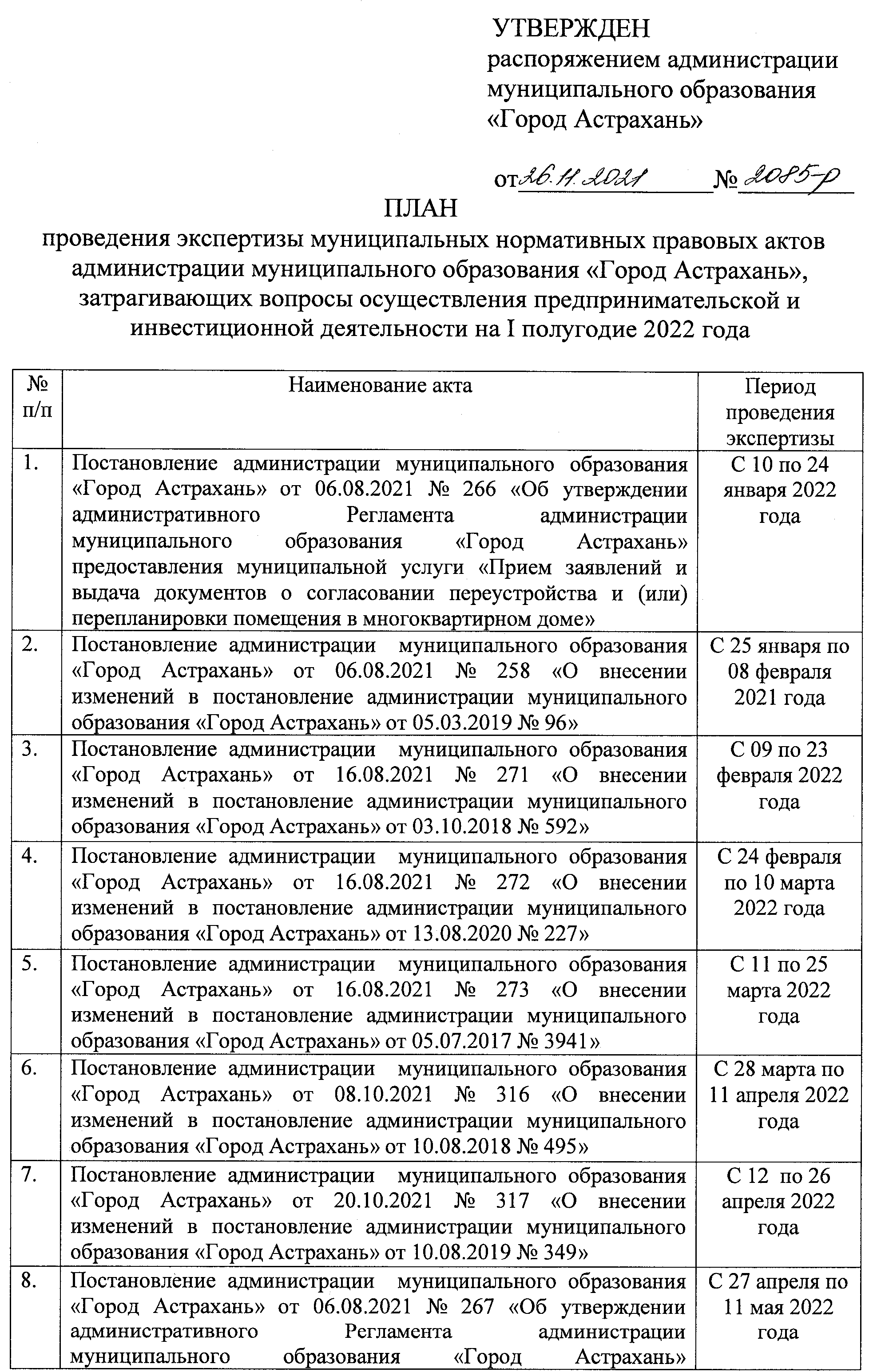 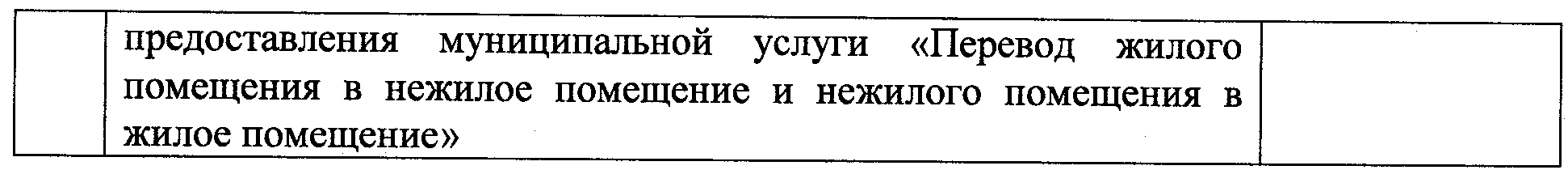 